KontaktSekretariatPfarrpersonenKatechetinnenEtc. Meet us here: 	Homepage			QR-Code (direkt auf „Kontakte/Personal“)------------------------------------------------------------------------------Woran orientiere ich mich?«Woran orientiere ich mich?»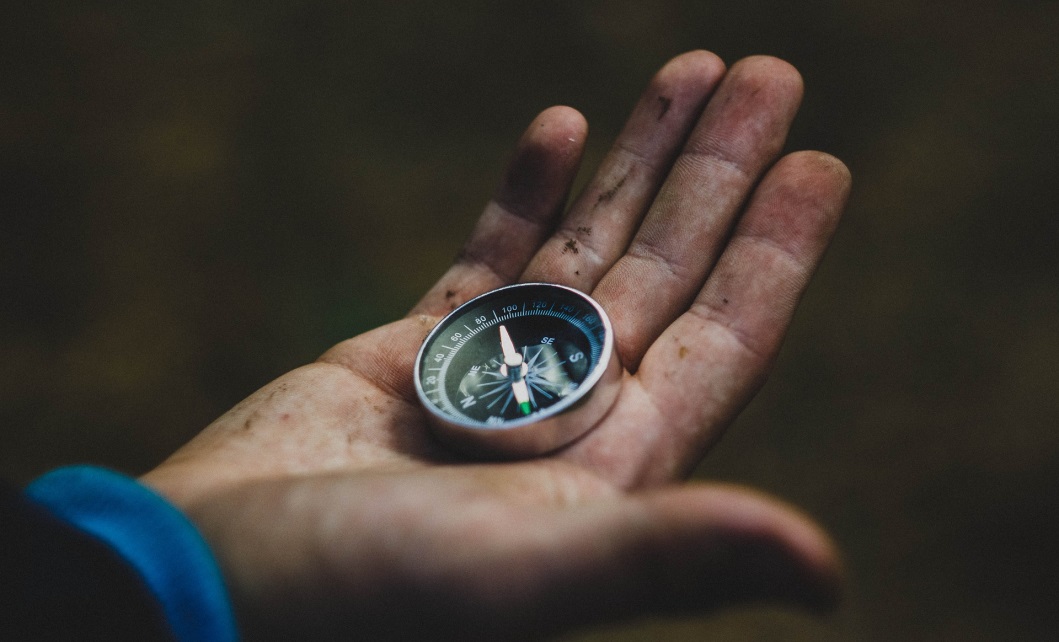 ((oder Bild aus der eigenen PH4-Praxis))Einladung zu unserem Angebot für Jugendliche der Oberstufe (PH4)((Falls das Angebot einen Namen hat, bitte hier einsetzten.))Pädagogisches Handeln 1 – 5, www.ph-aargau.ch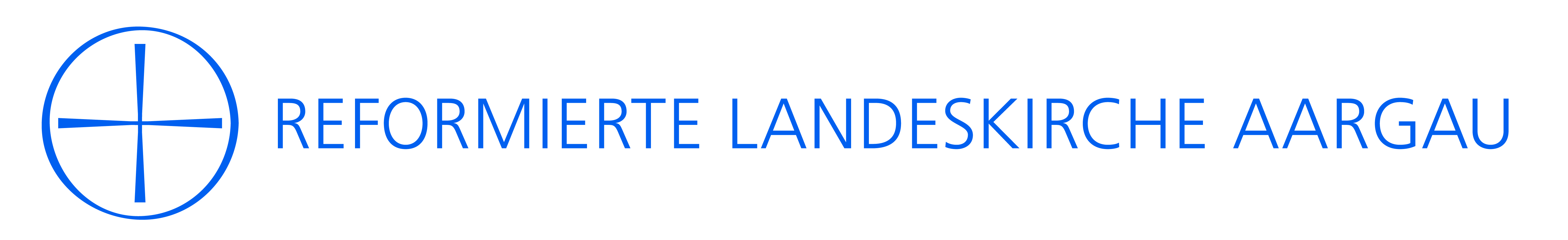 ((Logo und Name Kirchgemeinde))((Name Gemeinde, Monat 20XX))((plus evtl. Bild aus der eigenen PH4-Praxis))Liebe Schüler und Schülerinnen der 6. KlasseNach den Sommerferien kommt ihr in die Oberstufen. Damit beginnt für euch ein neuer Abschnitt. Wir wünschen euch viel Freude und Erfolg!Ihr bekommt mit diesem Flyer Informationen zu unserem Angebot ((Name, falls vorhanden)). Dieses haben wir von der reformierten Kirche im Rahmen des Pädagogischen Handelns (PH) speziell für eure Oberstufenzeit vorbereitet. Wer bin ich? Wer sind meine Freunde? Wo führt mein Lebensweg hin? Woran glaube ich? Wer glaubt an mich? Woher erhalte ich Kraft, wenn um mich herum alles nur schlimm ist? Solchen und anderen Fragen wollen wir uns widmen und gemeinsam nach Antworten suchen.Lebensfragen lassen sich nicht einfach theoretisch in der Schulbank beantworten. Deshalb haben wir für euch verschiedene soziale Einsätze, Gespräche, Feiern, Freizeitaktivitäten und andere spannende Aktionen geplant. Am Sonntag, ((Datum)) ist es dann soweit: Im Konfirmations-Gottesdienst bekommt ihr Gottes Segen für euren weiteren Lebensweg. Wir freuen uns, mit euch auf dem Weg zu sein!((Hier die elektronischen Unterschriften aller am PH4 beteiligten Leitungspersonen inkl. Funktionsbezeichnung einfügen. Beispiele: Hans Muster, Leiter soziale Einsätze  /  Pfarrerin Bea Vorbild, Lehrerin Kurse Glaubensthemen))Unser ProgrammInformationen zu den zusätzlichen Freizeitveranstaltungen findet ihr auf unserer Homepage www.ref-mustergemeinde.ch. Für die Gruppentreffen versammeln wir uns in der Regel im reformierten Kirchgemeindehaus in ((Ort)). Sobald ihr euch angemeldet habt, bekommt ihr weitere Informationen. Eure Eltern oder Bezugspersonen haben eine Kopie dieser Einladung erhalten. Bitte sprecht euch mit ihnen ab und meldet euch bis ((Datum)) mit unten stehendem Talon bei unserem Sekretariat an: ((Adresse Sekretariat))(( evtl. Bild aus der eigenen PH4-Praxis))Bitte hier abtrennen. Anmeldung «Woran orientiere ich mich?»Vorname, Name:	...........................................................................................Ort, Strasse/Nr.:		...........................................................................................Telefon / Natel:		...........................................................................................Mail-Adresse:		...........................................................................................Unterschrift der Eltern / der Erziehungsberechtigten:PH4: 7. KlassePH4: 8. KlassePH4: 9. KlasseGruppentreffenStartevent Ende August8 Gruppentreffen zu 2h, DienstagabendInfo-Abend Programm für die 8. und 9. KlassenKursprogramm mit Wahlpflichtkursen6 Kurse zu circa 3 bis 4h, Inhalt: Glaubens-themen, soziale Einsätze, Aktionen, Feiern Wochenlager in den HerbstferienKursprogramm mit Wahlpflichtkursen bis zum Jahreswechsel3 Kurse zu circa 3 bis 4hKonfirmationsvorbereitungIn der Gruppe an 3 Samstag-morgen, Januar bis MärzKonfirmation am XX 20XY